ANTRAG UM BEIHILFEFÜR DIE TEILNAHME AN DER AUSSCHREIBUNG ZUGUNSTEN VON UNTERNEHMEN ZUR REALISIERUNG VON INNOVATIONSCLUSTERN(im Sinne des Landesgesetzes vom 13.12.2006, Nr. 14, in geltender Fassung sowie der entsprechenden Anwendungsrichtlinien, genehmigt mit Beschluss der Landesregierung vom 08.05.2018 Nr. 397 in geltender Fassung und mit Beschluss der Landesregierung vom 20.11.2018 Nr. 1177 in geltender Fassung, sowie der im Amtsblatt der Region Trentino-Südtirol vom 06.02.2020, Nr. 6 veröffentlichen Ausschreibung)(Füllen Sie alle grauen Felder aus und kreuzen Sie, falls zutreffend, die grauen Kästchen an)Verwenden Sie dieses Formular im Falle von noch nicht gegründetem Innovationscluster.(Im Falle von bereits gegründetem Cluster verwenden Sie das andere dafür eigens vorgesehene Formular,welches im Internet zur Verfügung steht.)Kopieren Sie dieses Blatt für jedes PartnerunternehmenDer Antragsteller / Die Antragstellerinals gesetzliche/r Vertreter/in des Partnerunternehmensunderklären Ihre Absicht, folgenden Innovationscluster zu gründenaufgrund des beigelegten Businessplans, welcher Bestandteil des vorliegenden Antrages isterklärt folgende Gesamtausgabeerklärt folgenden Zeitraumund ersucht um eine Beihilfeim Sinne des Landesgesetzes vom 13.12.2006, Nr. 14, in geltender Fassung sowie der entsprechenden Anwendungsrichtlinien, genehmigt mit Beschluss der Landesregierung vom 08.05.2018 Nr. 397 in geltender Fassung und mit Beschluss der Landesregierung vom 20.11.2018 Nr. 1177 in geltender Fassung, sowie der im Amtsblatt der Region Trentino-Südtirol vom 26.09.2019, Nr. 39 veröffentlichen Ausschreibung.ACHTUNG! Sollten sich oben angeführte Daten ändern, ist es verpflichtend, eine entsprechende Mitteilung mittels PEC an die PEC-Adresse innovation.innovazione@pec.prov.bz.it zu übermitteln.TECHNISCHER UND WIRTSCHAFTLICHER BERICHT(Füllen Sie alle grauen Felder aus und kreuzen Sie, falls zutreffend, die grauen Kästchen an)1) ZusammenfassungErstellen Sie eine kurze Zusammenfassung (Abstract) des Innovationsclusters, auch mit Angabe des Titels: max. 2.000 Anschläge, inklusive Leerschritte.2) ZielsetzungBeschreiben Sie die angestrebten Ziele des Innovationsclusters, unter Hervorhebung der Beweggründe, welche der Initiative zugrunde liegen.3) BeschreibungBeschreiben Sie die geplanten Tätigkeiten mit Untergliederung in einzelne Kalenderjahre, wobei pro Kalenderjahr folgendes anzugeben ist: Tätigkeiten, Ergebnisse, Umsetzungszeitraum, Kosten.4) Gantt-DiagrammFüllen Sie das folgende Gantt-Diagramm aus, welches einen graphischen Überblick über den Zeitraum der Tätigkeiten des Projektes und deren Umsetzungsstand liefert. Das Gantt-Diagramm kann auch mit dafür vorgesehener Software erstellt werden. Geben Sie den Zeitraum der Projektumsetzung an, wobei Sie ein „X“ in die jeweilige Zelle eingeben oder diese bunt markieren. Q1, Q2, Q3, Q4 sind als Quartale zu verstehen.ANLAGENDie Antragsteller legendem vorliegenden Beihilfeantrag folgende Unterlagen, welche Bestandteil des Antrages sind, bei:(*) Im Businessplan müssen die nachfolgenden Punkte, die als Bewertungskriterien dienen, ausführlich beschrieben werden:ERKLÄRUNGENDie Antragsteller erklären,die Anwendungsrichtlinien des Landesgesetzes vom 13. Dezember 2006, Nr. 14, in geltender Fassung, welche im Amtsblatt veröffentlicht wurden, zu kennen.Weiterhin erklären die Antragsteller,unter eigener Verantwortung, dass alle Daten, welche im vorliegenden Dokument und in den entsprechenden Anlagen angeführt sind, wahr sind. Sie sind ist darüber informiert, dass nicht der Wahrheit entsprechende Angaben und gefälschte Unterlagen gemäß den Artikeln 75 und 76 des Dekretes des Präsidenten der Republik vom 28.12.2000, Nr. 445 sowie Art. 2/bis des Landesgesetzes vom 22. Oktober 1993, Nr. 17, in geltender Fassung, strafrechtlich verfolgt werden können und den Widerruf der Beihilfe aufgrund einer Falscherklärung zur Folge haben.EIGENERKLÄRUNG: STEMPELMARKE(Füllen Sie alle grauen Felder aus)Die Antragsteller erklären,am (Datum)       die Stempelmarke in Höhe von 16,00 Euro mit dem eindeutigen elektronischen Code       erworben zu haben und diese ausschließlich für das vorliegende Beihilfeansuchen zu verwenden sowie diese für 3 Jahre, im Sinne des Art. 37 des DPR 642/1972, aufzubewahren.(Füllen Sie alle grauen Felder aus und kreuzen Sie, falls zutreffend, die grauen Kästchen an)Ort:	     Datum:	     Unterschrift des/der gesetzlichen Vertreters/in des Partnerunternehmens:       digital unterzeichnet händisch unterzeichnet: ________________________________________________________________________(Unterschrift)Für jeder Partnerunternehmen kopieren(Füllen Sie alle grauen Felder aus und kreuzen Sie, falls zutreffend, die grauen Kästchen an)Ort:	     Datum:	     Unterschrift des/der gesetzlichen Vertreters/in der Einrichtung für Forschung und Wissensverbreitung:       digital unterzeichnet händisch unterzeichnet: ________________________________________________________________________(Unterschrift)Für jede Einrichtung für Forschung und Wissensverbreitung kopierenFür die Stempelmarke:siehe Eigenerklärungim vorliegenden VordruckAn dieAutonome Provinz Bozen – SüdtirolAmt für Innovation und Technologie 34.1Mittels PEC zu übermitteln: von der PEC-Adresse einer Antragstellerin / eines Antragstellers (oder vom jeweiligen Ermächtigten) an die PEC-Adresse innovation.innovazione@pec.prov.bz.itVorname      Nachname      Geboren am (TT/MM/JJJJ)      in (Ort, Gemeinde, Provinz, Staat)      Firmenbezeichnung / Name des Partnerunternehmens      mit Rechtssitz: in der Provinz Bozen in der Provinz Bozen in der Provinz Bozen in der Provinz Bozen in der Provinz Bozen in der Provinz Bozen in der Provinz Bozen in der Provinz Bozen in der Provinz Bozen in der Provinz Bozen außerhalb der Provinz Bozen außerhalb der Provinz Bozen außerhalb der Provinz Bozen außerhalb der Provinz Bozen außerhalb der Provinz Bozen außerhalb der Provinz Bozen außerhalb der Provinz Bozen außerhalb der Provinz Bozen außerhalb der Provinz Bozen außerhalb der Provinz Bozen außerhalb der Provinz Bozen außerhalb der Provinz Bozen außerhalb der Provinz Bozen außerhalb der Provinz Bozen außerhalb der Provinz Bozen außerhalb der Provinz Bozen außerhalb der Provinz Bozen außerhalb der Provinz BozenStr. / Platz      Str. / Platz      Str. / Platz      Str. / Platz      Str. / Platz      Str. / Platz      Str. / Platz      Str. / Platz      Str. / Platz      Str. / Platz      Str. / Platz      Nr.      Nr.      Nr.      Nr.      Nr.      Nr.      Nr.      Nr.      Nr.      Nr.      Nr.      Nr.      Nr.      Nr.      Nr.      Nr.      Nr.      Nr.      PLZ      Gemeinde      Gemeinde      Gemeinde      Gemeinde      Gemeinde      Gemeinde      Gemeinde      Gemeinde      Gemeinde      Gemeinde      Gemeinde      Gemeinde      Gemeinde      Gemeinde      Gemeinde      Gemeinde      Gemeinde      Gemeinde      Gemeinde      Gemeinde      Gemeinde      Gemeinde      Gemeinde      Gemeinde      Gemeinde      Gemeinde      Gemeinde      Gemeinde      Provinz      Provinz      Provinz      Provinz      Provinz      Provinz      Provinz      Provinz      Provinz      Provinz      Provinz      Staat      Staat      Staat      Staat      Staat      Staat      Staat      Staat      Staat      Staat      Staat      Staat      Staat      Staat      Staat      Staat      Staat      Staat      PEC      PEC      PEC      PEC      PEC      PEC      PEC      PEC      PEC      PEC      PEC      Email      Email      Email      Email      Email      Email      Email      Email      Email      Email      Email      Email      Email      Email      Email      Email      Email      Email      Telefon      Mobil      Mobil      Mobil      Mobil      Mobil      Mobil      Mobil      Mobil      Mobil      Mobil      Webseite      Webseite      Webseite      Webseite      Webseite      Webseite      Webseite      Webseite      Webseite      Webseite      Webseite      Webseite      Webseite      Webseite      Webseite      Webseite      Webseite      Webseite      Steuernummer des Unternehmens (alle 11 oder 16 Felder ausfüllen)Steuernummer des Unternehmens (alle 11 oder 16 Felder ausfüllen)MwSt.-Nr. (alle 11 Felder ausfüllen)MwSt.-Nr. (alle 11 Felder ausfüllen)Kodex ATECO 2007 (wie auf Handelskammerauszug angegeben)      Kodex ATECO 2007 (wie auf Handelskammerauszug angegeben)      Kodex ATECO 2007 (wie auf Handelskammerauszug angegeben)      Kodex ATECO 2007 (wie auf Handelskammerauszug angegeben)      Kodex ATECO 2007 (wie auf Handelskammerauszug angegeben)      Kodex ATECO 2007 (wie auf Handelskammerauszug angegeben)      Kodex ATECO 2007 (wie auf Handelskammerauszug angegeben)      Kodex ATECO 2007 (wie auf Handelskammerauszug angegeben)      Kodex ATECO 2007 (wie auf Handelskammerauszug angegeben)      Kodex ATECO 2007 (wie auf Handelskammerauszug angegeben)      Kodex ATECO 2007 (wie auf Handelskammerauszug angegeben)      Kodex ATECO 2007 (wie auf Handelskammerauszug angegeben)      Kodex ATECO 2007 (wie auf Handelskammerauszug angegeben)      Kodex ATECO 2007 (wie auf Handelskammerauszug angegeben)      Kodex ATECO 2007 (wie auf Handelskammerauszug angegeben)      Kodex ATECO 2007 (wie auf Handelskammerauszug angegeben)      Kodex ATECO 2007 (wie auf Handelskammerauszug angegeben)      Kodex ATECO 2007 (wie auf Handelskammerauszug angegeben)      Kodex ATECO 2007 (wie auf Handelskammerauszug angegeben)      Kodex ATECO 2007 (wie auf Handelskammerauszug angegeben)      Kodex ATECO 2007 (wie auf Handelskammerauszug angegeben)      Kodex ATECO 2007 (wie auf Handelskammerauszug angegeben)      Kodex ATECO 2007 (wie auf Handelskammerauszug angegeben)      Kodex ATECO 2007 (wie auf Handelskammerauszug angegeben)      Kodex ATECO 2007 (wie auf Handelskammerauszug angegeben)      Kodex ATECO 2007 (wie auf Handelskammerauszug angegeben)      Kodex ATECO 2007 (wie auf Handelskammerauszug angegeben)      Kodex ATECO 2007 (wie auf Handelskammerauszug angegeben)      Kodex ATECO 2007 (wie auf Handelskammerauszug angegeben)      PEC-Adresse für die Mitteilungen bezüglich des vorliegenden Antrages, falls verschieden mit der PEC-Adresse des Rechtssitzes:      im Falle von Ermächtigung an externe Subjekte, PEC-Adresse für die Mitteilungen bezüglich des vorliegenden Antrages, zuzüglich zu der PEC-Adresse des Rechtssitzes bzw. zu der oben angeführten PEC-Adresse (dabei ist es verpflichtend, die Ermächtigung beizulegen):      mit Produktionseinheit in der Provinz Bozen, ordnungsgemäß im Handelsregister der Handels-, Industrie-, Handwerks- und Landwirtschaftskammer Bozen eingetragen, falls verschieden als der Rechtssitz:mit Produktionseinheit in der Provinz Bozen, ordnungsgemäß im Handelsregister der Handels-, Industrie-, Handwerks- und Landwirtschaftskammer Bozen eingetragen, falls verschieden als der Rechtssitz:mit Produktionseinheit in der Provinz Bozen, ordnungsgemäß im Handelsregister der Handels-, Industrie-, Handwerks- und Landwirtschaftskammer Bozen eingetragen, falls verschieden als der Rechtssitz:mit Produktionseinheit in der Provinz Bozen, ordnungsgemäß im Handelsregister der Handels-, Industrie-, Handwerks- und Landwirtschaftskammer Bozen eingetragen, falls verschieden als der Rechtssitz:mit Produktionseinheit in der Provinz Bozen, ordnungsgemäß im Handelsregister der Handels-, Industrie-, Handwerks- und Landwirtschaftskammer Bozen eingetragen, falls verschieden als der Rechtssitz:mit Produktionseinheit in der Provinz Bozen, ordnungsgemäß im Handelsregister der Handels-, Industrie-, Handwerks- und Landwirtschaftskammer Bozen eingetragen, falls verschieden als der Rechtssitz:mit Produktionseinheit in der Provinz Bozen, ordnungsgemäß im Handelsregister der Handels-, Industrie-, Handwerks- und Landwirtschaftskammer Bozen eingetragen, falls verschieden als der Rechtssitz:mit Produktionseinheit in der Provinz Bozen, ordnungsgemäß im Handelsregister der Handels-, Industrie-, Handwerks- und Landwirtschaftskammer Bozen eingetragen, falls verschieden als der Rechtssitz:mit Produktionseinheit in der Provinz Bozen, ordnungsgemäß im Handelsregister der Handels-, Industrie-, Handwerks- und Landwirtschaftskammer Bozen eingetragen, falls verschieden als der Rechtssitz:mit Produktionseinheit in der Provinz Bozen, ordnungsgemäß im Handelsregister der Handels-, Industrie-, Handwerks- und Landwirtschaftskammer Bozen eingetragen, falls verschieden als der Rechtssitz:mit Produktionseinheit in der Provinz Bozen, ordnungsgemäß im Handelsregister der Handels-, Industrie-, Handwerks- und Landwirtschaftskammer Bozen eingetragen, falls verschieden als der Rechtssitz:mit Produktionseinheit in der Provinz Bozen, ordnungsgemäß im Handelsregister der Handels-, Industrie-, Handwerks- und Landwirtschaftskammer Bozen eingetragen, falls verschieden als der Rechtssitz:mit Produktionseinheit in der Provinz Bozen, ordnungsgemäß im Handelsregister der Handels-, Industrie-, Handwerks- und Landwirtschaftskammer Bozen eingetragen, falls verschieden als der Rechtssitz:mit Produktionseinheit in der Provinz Bozen, ordnungsgemäß im Handelsregister der Handels-, Industrie-, Handwerks- und Landwirtschaftskammer Bozen eingetragen, falls verschieden als der Rechtssitz:mit Produktionseinheit in der Provinz Bozen, ordnungsgemäß im Handelsregister der Handels-, Industrie-, Handwerks- und Landwirtschaftskammer Bozen eingetragen, falls verschieden als der Rechtssitz:mit Produktionseinheit in der Provinz Bozen, ordnungsgemäß im Handelsregister der Handels-, Industrie-, Handwerks- und Landwirtschaftskammer Bozen eingetragen, falls verschieden als der Rechtssitz:mit Produktionseinheit in der Provinz Bozen, ordnungsgemäß im Handelsregister der Handels-, Industrie-, Handwerks- und Landwirtschaftskammer Bozen eingetragen, falls verschieden als der Rechtssitz:mit Produktionseinheit in der Provinz Bozen, ordnungsgemäß im Handelsregister der Handels-, Industrie-, Handwerks- und Landwirtschaftskammer Bozen eingetragen, falls verschieden als der Rechtssitz:mit Produktionseinheit in der Provinz Bozen, ordnungsgemäß im Handelsregister der Handels-, Industrie-, Handwerks- und Landwirtschaftskammer Bozen eingetragen, falls verschieden als der Rechtssitz:mit Produktionseinheit in der Provinz Bozen, ordnungsgemäß im Handelsregister der Handels-, Industrie-, Handwerks- und Landwirtschaftskammer Bozen eingetragen, falls verschieden als der Rechtssitz:mit Produktionseinheit in der Provinz Bozen, ordnungsgemäß im Handelsregister der Handels-, Industrie-, Handwerks- und Landwirtschaftskammer Bozen eingetragen, falls verschieden als der Rechtssitz:mit Produktionseinheit in der Provinz Bozen, ordnungsgemäß im Handelsregister der Handels-, Industrie-, Handwerks- und Landwirtschaftskammer Bozen eingetragen, falls verschieden als der Rechtssitz:mit Produktionseinheit in der Provinz Bozen, ordnungsgemäß im Handelsregister der Handels-, Industrie-, Handwerks- und Landwirtschaftskammer Bozen eingetragen, falls verschieden als der Rechtssitz:mit Produktionseinheit in der Provinz Bozen, ordnungsgemäß im Handelsregister der Handels-, Industrie-, Handwerks- und Landwirtschaftskammer Bozen eingetragen, falls verschieden als der Rechtssitz:mit Produktionseinheit in der Provinz Bozen, ordnungsgemäß im Handelsregister der Handels-, Industrie-, Handwerks- und Landwirtschaftskammer Bozen eingetragen, falls verschieden als der Rechtssitz:mit Produktionseinheit in der Provinz Bozen, ordnungsgemäß im Handelsregister der Handels-, Industrie-, Handwerks- und Landwirtschaftskammer Bozen eingetragen, falls verschieden als der Rechtssitz:mit Produktionseinheit in der Provinz Bozen, ordnungsgemäß im Handelsregister der Handels-, Industrie-, Handwerks- und Landwirtschaftskammer Bozen eingetragen, falls verschieden als der Rechtssitz:mit Produktionseinheit in der Provinz Bozen, ordnungsgemäß im Handelsregister der Handels-, Industrie-, Handwerks- und Landwirtschaftskammer Bozen eingetragen, falls verschieden als der Rechtssitz:mit Produktionseinheit in der Provinz Bozen, ordnungsgemäß im Handelsregister der Handels-, Industrie-, Handwerks- und Landwirtschaftskammer Bozen eingetragen, falls verschieden als der Rechtssitz:Str. / Platz      Str. / Platz      Str. / Platz      Str. / Platz      Str. / Platz      Str. / Platz      Str. / Platz      Str. / Platz      Str. / Platz      Str. / Platz      Str. / Platz      Nr.      Nr.      Nr.      Nr.      Nr.      Nr.      Nr.      Nr.      Nr.      Nr.      Nr.      Nr.      Nr.      Nr.      Nr.      Nr.      Nr.      Nr.      PLZ      Gemeinde      Gemeinde      Gemeinde      Gemeinde      Gemeinde      Gemeinde      Gemeinde      Gemeinde      Gemeinde      Gemeinde      Gemeinde      Gemeinde      Gemeinde      Gemeinde      Gemeinde      Gemeinde      Gemeinde      Gemeinde      Gemeinde      Gemeinde      Gemeinde      Gemeinde      Gemeinde      Gemeinde      Gemeinde      Gemeinde      Gemeinde      Gemeinde      Provinz BozenProvinz BozenProvinz BozenProvinz BozenProvinz BozenProvinz BozenProvinz BozenProvinz BozenProvinz BozenProvinz BozenProvinz BozenStaat ItalienStaat ItalienStaat ItalienStaat ItalienStaat ItalienStaat ItalienStaat ItalienStaat ItalienStaat ItalienStaat ItalienStaat ItalienStaat ItalienStaat ItalienStaat ItalienStaat ItalienStaat ItalienStaat ItalienStaat ItalienPEC      PEC      PEC      PEC      PEC      PEC      PEC      PEC      PEC      PEC      PEC      Email      Email      Email      Email      Email      Email      Email      Email      Email      Email      Email      Email      Email      Email      Email      Email      Email      Email      Telefon      Mobil      Mobil      Mobil      Mobil      Mobil      Mobil      Mobil      Mobil      Mobil      Mobil      Webseite      Webseite      Webseite      Webseite      Webseite      Webseite      Webseite      Webseite      Webseite      Webseite      Webseite      Webseite      Webseite      Webseite      Webseite      Webseite      Webseite      Webseite      Steuernummer des Unternehmens (alle 11 oder 16 Felder ausfüllen)Steuernummer des Unternehmens (alle 11 oder 16 Felder ausfüllen)MwSt.-Nr. (alle 11 Felder ausfüllen)MwSt.-Nr. (alle 11 Felder ausfüllen)Kodex ATECO 2007 (wie auf Handelskammerauszug angegeben)      Kodex ATECO 2007 (wie auf Handelskammerauszug angegeben)      Kodex ATECO 2007 (wie auf Handelskammerauszug angegeben)      Kodex ATECO 2007 (wie auf Handelskammerauszug angegeben)      Kodex ATECO 2007 (wie auf Handelskammerauszug angegeben)      Kodex ATECO 2007 (wie auf Handelskammerauszug angegeben)      Kodex ATECO 2007 (wie auf Handelskammerauszug angegeben)      Kodex ATECO 2007 (wie auf Handelskammerauszug angegeben)      Kodex ATECO 2007 (wie auf Handelskammerauszug angegeben)      Kodex ATECO 2007 (wie auf Handelskammerauszug angegeben)      Kodex ATECO 2007 (wie auf Handelskammerauszug angegeben)      Kodex ATECO 2007 (wie auf Handelskammerauszug angegeben)      Kodex ATECO 2007 (wie auf Handelskammerauszug angegeben)      Kodex ATECO 2007 (wie auf Handelskammerauszug angegeben)      Kodex ATECO 2007 (wie auf Handelskammerauszug angegeben)      Kodex ATECO 2007 (wie auf Handelskammerauszug angegeben)      Kodex ATECO 2007 (wie auf Handelskammerauszug angegeben)      Kodex ATECO 2007 (wie auf Handelskammerauszug angegeben)      Kodex ATECO 2007 (wie auf Handelskammerauszug angegeben)      Kodex ATECO 2007 (wie auf Handelskammerauszug angegeben)      Kodex ATECO 2007 (wie auf Handelskammerauszug angegeben)      Kodex ATECO 2007 (wie auf Handelskammerauszug angegeben)      Kodex ATECO 2007 (wie auf Handelskammerauszug angegeben)      Kodex ATECO 2007 (wie auf Handelskammerauszug angegeben)      Kodex ATECO 2007 (wie auf Handelskammerauszug angegeben)      Kodex ATECO 2007 (wie auf Handelskammerauszug angegeben)      Kodex ATECO 2007 (wie auf Handelskammerauszug angegeben)      Kodex ATECO 2007 (wie auf Handelskammerauszug angegeben)      Kodex ATECO 2007 (wie auf Handelskammerauszug angegeben)      Bezeichnung des Innovationsclusters      RechtsformWirtschaftssektorWirtschaftssektor Konsortium GmbH Netzwerk-Subjekt („Rete Soggetto“) Andere:       Industrie Handel Handwerk Tourismus Dienstleistungen Landwirtschaft Anderer Sektor:      Ansprechperson für das vorliegende Ansuchen:Ansprechperson für das vorliegende Ansuchen:Ansprechperson für das vorliegende Ansuchen:Ansprechperson für das vorliegende Ansuchen:Vorname      Vorname      Nachname      Nachname      Telefon      Mobil      Mobil      Email      Gesamtausgabe in Euro (ohne MwSt.):      Projektbeginn (TT/MM/JJJJ):      (ACHTUNG! Das Datum des Projektbeginnes muss nach dem Datum der Einreichung des Antrages um Beihilfe liegen)Projektende (TT/MM/JJJJ):      Jahr      I) TätigkeitenII) ErgebnisseIII) UmsetzungszeitraumIV) KostenJahr      I) TätigkeitenII) ErgebnisseIII) UmsetzungszeitraumIV) KostenJahr      I) TätigkeitenII) ErgebnisseIII) UmsetzungszeitraumIV) KostenTätigkeitenJahr      Jahr      Jahr      Jahr      Jahr      Jahr      Jahr      Jahr      Jahr      Jahr      Jahr      Jahr      TätigkeitenQ1Q2Q3Q4Q1Q2Q3Q4Q1Q2Q3Q4Geben Sie folgende Informationen in der untenstehenden Tabelle an: 1) in welchen Themenbereich fällt das Projekt; 2) welchem Sektor entspricht Ihre Tätigkeit; 3) werden Schlüsseltechnologien im Projekt verwendet.* ACHTUNG! Alpine Technologien = Bau, Holz & Technik, Sports & winterTECH, Zivilschutz & Alpine SicherheitGeben Sie folgende Informationen in der untenstehenden Tabelle an: 1) in welchen Themenbereich fällt das Projekt; 2) welchem Sektor entspricht Ihre Tätigkeit; 3) werden Schlüsseltechnologien im Projekt verwendet.* ACHTUNG! Alpine Technologien = Bau, Holz & Technik, Sports & winterTECH, Zivilschutz & Alpine SicherheitGeben Sie folgende Informationen in der untenstehenden Tabelle an: 1) in welchen Themenbereich fällt das Projekt; 2) welchem Sektor entspricht Ihre Tätigkeit; 3) werden Schlüsseltechnologien im Projekt verwendet.* ACHTUNG! Alpine Technologien = Bau, Holz & Technik, Sports & winterTECH, Zivilschutz & Alpine SicherheitGeben Sie folgende Informationen in der untenstehenden Tabelle an: 1) in welchen Themenbereich fällt das Projekt; 2) welchem Sektor entspricht Ihre Tätigkeit; 3) werden Schlüsseltechnologien im Projekt verwendet.* ACHTUNG! Alpine Technologien = Bau, Holz & Technik, Sports & winterTECH, Zivilschutz & Alpine SicherheitGeben Sie folgende Informationen in der untenstehenden Tabelle an: 1) in welchen Themenbereich fällt das Projekt; 2) welchem Sektor entspricht Ihre Tätigkeit; 3) werden Schlüsseltechnologien im Projekt verwendet.* ACHTUNG! Alpine Technologien = Bau, Holz & Technik, Sports & winterTECH, Zivilschutz & Alpine SicherheitGeben Sie folgende Informationen in der untenstehenden Tabelle an: 1) in welchen Themenbereich fällt das Projekt; 2) welchem Sektor entspricht Ihre Tätigkeit; 3) werden Schlüsseltechnologien im Projekt verwendet.* ACHTUNG! Alpine Technologien = Bau, Holz & Technik, Sports & winterTECH, Zivilschutz & Alpine SicherheitGeben Sie folgende Informationen in der untenstehenden Tabelle an: 1) in welchen Themenbereich fällt das Projekt; 2) welchem Sektor entspricht Ihre Tätigkeit; 3) werden Schlüsseltechnologien im Projekt verwendet.* ACHTUNG! Alpine Technologien = Bau, Holz & Technik, Sports & winterTECH, Zivilschutz & Alpine SicherheitGeben Sie folgende Informationen in der untenstehenden Tabelle an: 1) in welchen Themenbereich fällt das Projekt; 2) welchem Sektor entspricht Ihre Tätigkeit; 3) werden Schlüsseltechnologien im Projekt verwendet.* ACHTUNG! Alpine Technologien = Bau, Holz & Technik, Sports & winterTECH, Zivilschutz & Alpine SicherheitThemenbereich (nur einen Themenbereich ankreuzen/angeben)Themenbereich (nur einen Themenbereich ankreuzen/angeben)Themenbereich (nur einen Themenbereich ankreuzen/angeben)Themenbereich (nur einen Themenbereich ankreuzen/angeben)Themenbereich (nur einen Themenbereich ankreuzen/angeben)Themenbereich (nur einen Themenbereich ankreuzen/angeben)Themenbereich (nur einen Themenbereich ankreuzen/angeben)Agrar- und Nahrungs-techno-logienNatürliche Kurbehand-lungen und Medizin-technikEnergie und UmweltKreativ-wirtschaftAlpine Techno-logien *ICT und AutomationAnderer Bereich(angeben)Sektor (ATECO) (nur einen Sektor ankreuzen, und zwar in der Spalte des ausgewählten Themenbereiches)Sektor (ATECO) (nur einen Sektor ankreuzen, und zwar in der Spalte des ausgewählten Themenbereiches)Sektor (ATECO) (nur einen Sektor ankreuzen, und zwar in der Spalte des ausgewählten Themenbereiches)Sektor (ATECO) (nur einen Sektor ankreuzen, und zwar in der Spalte des ausgewählten Themenbereiches)Sektor (ATECO) (nur einen Sektor ankreuzen, und zwar in der Spalte des ausgewählten Themenbereiches)Sektor (ATECO) (nur einen Sektor ankreuzen, und zwar in der Spalte des ausgewählten Themenbereiches)Sektor (ATECO) (nur einen Sektor ankreuzen, und zwar in der Spalte des ausgewählten Themenbereiches)Sektor (ATECO) (nur einen Sektor ankreuzen, und zwar in der Spalte des ausgewählten Themenbereiches)Bau und BaumaterialienBergbauChemie, Biologie, BiochemieDruckereiEnergie und erneuerbare EnergienFahrzeuge und TransportmittelGlas und KeramikGummi und KunststoffHolz, Möbel und EinrichtungenInformations- und Kommu-nikationstechnologienKreativLandwirtschaftLebensmittel und GetränkeMaschinenbau, Elektronik, Mechatronik, RobotikMetallurgie und MetallverarbeitungPräzisionsgeräteTextilien, Bekleidung, Leder und SchuhwarenAnderer Sektor (angeben)      Schlüsseltechnologien (eine bzw. mehrere Schlüsseltechnol. ankreuzen, und zwar in der Spalte des ausgewählten Themenbereiches)Schlüsseltechnologien (eine bzw. mehrere Schlüsseltechnol. ankreuzen, und zwar in der Spalte des ausgewählten Themenbereiches)Schlüsseltechnologien (eine bzw. mehrere Schlüsseltechnol. ankreuzen, und zwar in der Spalte des ausgewählten Themenbereiches)Schlüsseltechnologien (eine bzw. mehrere Schlüsseltechnol. ankreuzen, und zwar in der Spalte des ausgewählten Themenbereiches)Schlüsseltechnologien (eine bzw. mehrere Schlüsseltechnol. ankreuzen, und zwar in der Spalte des ausgewählten Themenbereiches)Schlüsseltechnologien (eine bzw. mehrere Schlüsseltechnol. ankreuzen, und zwar in der Spalte des ausgewählten Themenbereiches)Schlüsseltechnologien (eine bzw. mehrere Schlüsseltechnol. ankreuzen, und zwar in der Spalte des ausgewählten Themenbereiches)Schlüsseltechnologien (eine bzw. mehrere Schlüsseltechnol. ankreuzen, und zwar in der Spalte des ausgewählten Themenbereiches)BiotechFotonikFortschrittliche ManufakturFortschrittliche MaterialienMikro-nano ElektronikNanotechAnlage 1 – Kostenplan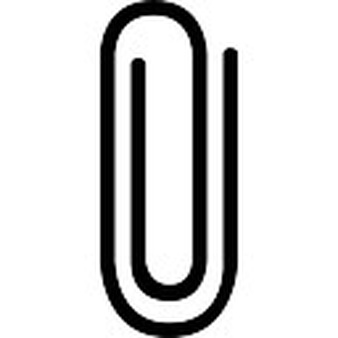 (verpflichtend)Nur dieses Dokument (Anlage 1 – Kostenplan) muss auch im offenen Format (z.B. Excel, d.h. nicht nur in .pdf) übermittelt werden.Anlage 2 – Dreijähriger Businessplan (*)(verpflichtend)Anlage 2 – Dreijähriger Businessplan (*)(verpflichtend)Anlage 3 – Kostenvoranschlag der Drittleistungen(beizulegen nur wenn die einzelne Ausgabe 15.000,00 € überschreitet) (ankreuzen, nur falls beigelegt)Anlage 3 – Kostenvoranschlag der Drittleistungen(beizulegen nur wenn die einzelne Ausgabe 15.000,00 € überschreitet) (ankreuzen, nur falls beigelegt)BEWERTUNGSKRITERIENINDIKATOREN FÜR DIE BEWERTUNG(als Beispiele, ohne Anspruch auf Vollständigkeit)Bedarfsanalyse, Innovationsziele, Aktivitätsplan Qualität der Bedarfsanalyse; Klarheit der Innovationsziele hinsichtlich des Marktes; Kohärenz des Aktivitätsplans hinsichtlich der Zielerreichung.Kosten im Verhältnis zu den AktivitätenAngemessenheit der Kosten im Verhältnis zu den Aktivitäten. Kostenstruktur: Investitionskosten, Verwaltungskosten, Kosten für die Clusteranimation.FinanzierungsplanNachhaltigkeit des Finanzierungsplanes, auch über die Zeitdauer der öffentlichen Förderung hinaus; Kapitalausstattung. Schätzung der Einnahmen (z.B. durch Mitgliedsbeiträge und durch Dienstleistungen, Kurse etc.).Auswirkungen auf die Entwicklung der betroffenen Wirtschaftssektoren Auswirkungen auf den Markt; Auswirkungen auf die Schaffung qualifizierter Arbeitsplätze; Beteiligungsgrad der Partnerunternehmen und Unternehmen an den Aktivitäten des Innovationsclusters.Zusammenarbeit mit Einrichtungen für Forschung und WissensverbreitungAngaben zu möglichen Innovations- und Forschungsprojekten/Themen in Kooperation mit Forschungs- und Wissenschaftspartner, Art und Intensität der Kooperation mit Forschungs- und Wissenschaftspartner.Partnerstruktur: Ein ausgeglichenes Verhältnis zwischen KMU und GroßunternehmenAnzahl der aktiv eingebundenen Unternehmen und Beschreibung inwieweit sich die Partnerstruktur positiv auf die Entwicklung des betroffenen Wirtschaftsbereichs auswirkt.Organisationsstruktur des InnovationsclustersSpezialisierungsbereiche und Fachkenntnisse der involvierten Partner; Beschreibung der Aufgaben der Partner und der Governance. Organisation der Zusammenarbeit.ErgebnisindikatorenKlarheit des Businessplans für die Dauer von 3 Jahren; Angabe der Meilensteine und Ergebnisindikatoren; Beschreibung der Verfahren zum Monitoring der Aktivitäten (Berichtswesen).Information gemäß Art. 13 der Verordnung (EU) 2016/679 des Europäischen Parlaments und des Rates vom 27. April 2016Information gemäß Art. 13 der Verordnung (EU) 2016/679 des Europäischen Parlaments und des Rates vom 27. April 2016Information gemäß Art. 13 der Verordnung (EU) 2016/679 des Europäischen Parlaments und des Rates vom 27. April 2016Rechtsinhaber für die Datenverarbeitung: Rechtsinhaber für die Datenverarbeitung ist die Autonome Provinz Bozen, Silvius-Magnago-Platz Nr. 4, Landhaus 3a, 39100, Bozen, E-Mail: generaldirektion@provinz.bz.it, PEC: generaldirektion.direzionegenerale@pec.prov.bz.it.Rechtsinhaber für die Datenverarbeitung: Rechtsinhaber für die Datenverarbeitung ist die Autonome Provinz Bozen, Silvius-Magnago-Platz Nr. 4, Landhaus 3a, 39100, Bozen, E-Mail: generaldirektion@provinz.bz.it, PEC: generaldirektion.direzionegenerale@pec.prov.bz.it.Rechtsinhaber für die Datenverarbeitung: Rechtsinhaber für die Datenverarbeitung ist die Autonome Provinz Bozen, Silvius-Magnago-Platz Nr. 4, Landhaus 3a, 39100, Bozen, E-Mail: generaldirektion@provinz.bz.it, PEC: generaldirektion.direzionegenerale@pec.prov.bz.it.Datenschutzbeauftragte (DSB): Die Kontaktdaten der DSB der Autonomen Provinz Bozen sind folgende: Autonome Provinz Bozen, Landhaus 1, Organisationsamt, Silvius-Magnago-Platz Nr. 1, 39100 Bozen; E-Mail: dsb@provinz.bz.it; PEC: rpd_dsb@pec.prov.bz.it.Datenschutzbeauftragte (DSB): Die Kontaktdaten der DSB der Autonomen Provinz Bozen sind folgende: Autonome Provinz Bozen, Landhaus 1, Organisationsamt, Silvius-Magnago-Platz Nr. 1, 39100 Bozen; E-Mail: dsb@provinz.bz.it; PEC: rpd_dsb@pec.prov.bz.it.Datenschutzbeauftragte (DSB): Die Kontaktdaten der DSB der Autonomen Provinz Bozen sind folgende: Autonome Provinz Bozen, Landhaus 1, Organisationsamt, Silvius-Magnago-Platz Nr. 1, 39100 Bozen; E-Mail: dsb@provinz.bz.it; PEC: rpd_dsb@pec.prov.bz.it.Zwecke der Verarbeitung: Die übermittelten Daten werden vom dazu befugten Landespersonal, auch in elektronischer Form, für institutionelle Zwecke in Zusammenhang mit dem Verwaltungsverfahren verarbeitet, zu dessen Abwicklung sie im Sinne vom Landesgesetz vom 13. Dezember 2006 Nr. 14 angegeben wurden. Die mit der Verarbeitung betraute Person ist der Direktor/die Direktorin pro tempore der Abteilung Innovation, Forschung und Universität an seinem/ihrem Dienstsitz. Die Mitteilung der Daten ist unerlässlich, damit die beantragten Verwaltungsaufgaben erledigt werden können. Wird die Bereitstellung der Daten verweigert, können die eingegangenen Anträge und Anfragen nicht bearbeitet werden.Zwecke der Verarbeitung: Die übermittelten Daten werden vom dazu befugten Landespersonal, auch in elektronischer Form, für institutionelle Zwecke in Zusammenhang mit dem Verwaltungsverfahren verarbeitet, zu dessen Abwicklung sie im Sinne vom Landesgesetz vom 13. Dezember 2006 Nr. 14 angegeben wurden. Die mit der Verarbeitung betraute Person ist der Direktor/die Direktorin pro tempore der Abteilung Innovation, Forschung und Universität an seinem/ihrem Dienstsitz. Die Mitteilung der Daten ist unerlässlich, damit die beantragten Verwaltungsaufgaben erledigt werden können. Wird die Bereitstellung der Daten verweigert, können die eingegangenen Anträge und Anfragen nicht bearbeitet werden.Zwecke der Verarbeitung: Die übermittelten Daten werden vom dazu befugten Landespersonal, auch in elektronischer Form, für institutionelle Zwecke in Zusammenhang mit dem Verwaltungsverfahren verarbeitet, zu dessen Abwicklung sie im Sinne vom Landesgesetz vom 13. Dezember 2006 Nr. 14 angegeben wurden. Die mit der Verarbeitung betraute Person ist der Direktor/die Direktorin pro tempore der Abteilung Innovation, Forschung und Universität an seinem/ihrem Dienstsitz. Die Mitteilung der Daten ist unerlässlich, damit die beantragten Verwaltungsaufgaben erledigt werden können. Wird die Bereitstellung der Daten verweigert, können die eingegangenen Anträge und Anfragen nicht bearbeitet werden.Mitteilung und Datenempfänger: Die Daten können folgenden anderen öffentlichen und/oder privaten Rechtsträgern zur Erfüllung rechtlicher Verpflichtungen im Rahmen ihrer institutionellen Aufgaben mitgeteilt werden, soweit dies in engem Zusammenhang mit dem eingeleiteten Verwaltungsverfahren erfolgt: lokale, nationale und europäische öffentliche Körperschaften oder öffentliche Einrichtungen, In-House-Gesellschaften oder Hilfskörperschaften der Autonomen Provinz Bozen, Universitäten und Forschungseinrichtungen, spezialisierte öffentliche oder private Vereine und Verbände, Freiberufler, externe Bewerter/innen. Die Daten können auch weiteren Rechtsträgern mitgeteilt werden, die Dienstleistungen in Zusammenhang mit der Wartung und Verwaltung des informationstechnischen Systems der Landesverwaltung und/oder der institutionellen Website des Landes, auch durch Cloud Computing, erbringen. Der Cloud Provider Microsoft Italien GmbH, welcher Dienstleister der Office365 Suite ist, hat sich aufgrund des bestehenden Vertrags verpflichtet, personenbezogenen Daten nicht außerhalb der Europäischen Union und der Länder des Europäischen Wirtschaftsraums (Norwegen, Island, Lichtenstein) zu übermitteln.Mitteilung und Datenempfänger: Die Daten können folgenden anderen öffentlichen und/oder privaten Rechtsträgern zur Erfüllung rechtlicher Verpflichtungen im Rahmen ihrer institutionellen Aufgaben mitgeteilt werden, soweit dies in engem Zusammenhang mit dem eingeleiteten Verwaltungsverfahren erfolgt: lokale, nationale und europäische öffentliche Körperschaften oder öffentliche Einrichtungen, In-House-Gesellschaften oder Hilfskörperschaften der Autonomen Provinz Bozen, Universitäten und Forschungseinrichtungen, spezialisierte öffentliche oder private Vereine und Verbände, Freiberufler, externe Bewerter/innen. Die Daten können auch weiteren Rechtsträgern mitgeteilt werden, die Dienstleistungen in Zusammenhang mit der Wartung und Verwaltung des informationstechnischen Systems der Landesverwaltung und/oder der institutionellen Website des Landes, auch durch Cloud Computing, erbringen. Der Cloud Provider Microsoft Italien GmbH, welcher Dienstleister der Office365 Suite ist, hat sich aufgrund des bestehenden Vertrags verpflichtet, personenbezogenen Daten nicht außerhalb der Europäischen Union und der Länder des Europäischen Wirtschaftsraums (Norwegen, Island, Lichtenstein) zu übermitteln.Mitteilung und Datenempfänger: Die Daten können folgenden anderen öffentlichen und/oder privaten Rechtsträgern zur Erfüllung rechtlicher Verpflichtungen im Rahmen ihrer institutionellen Aufgaben mitgeteilt werden, soweit dies in engem Zusammenhang mit dem eingeleiteten Verwaltungsverfahren erfolgt: lokale, nationale und europäische öffentliche Körperschaften oder öffentliche Einrichtungen, In-House-Gesellschaften oder Hilfskörperschaften der Autonomen Provinz Bozen, Universitäten und Forschungseinrichtungen, spezialisierte öffentliche oder private Vereine und Verbände, Freiberufler, externe Bewerter/innen. Die Daten können auch weiteren Rechtsträgern mitgeteilt werden, die Dienstleistungen in Zusammenhang mit der Wartung und Verwaltung des informationstechnischen Systems der Landesverwaltung und/oder der institutionellen Website des Landes, auch durch Cloud Computing, erbringen. Der Cloud Provider Microsoft Italien GmbH, welcher Dienstleister der Office365 Suite ist, hat sich aufgrund des bestehenden Vertrags verpflichtet, personenbezogenen Daten nicht außerhalb der Europäischen Union und der Länder des Europäischen Wirtschaftsraums (Norwegen, Island, Lichtenstein) zu übermitteln.Verbreitung: Ist die Verbreitung der Daten unerlässlich, um bestimmte von der geltenden Rechtsordnung vorgesehene Veröffentlichungspflichten zu erfüllen, bleiben die von gesetzlichen Bestimmungen vorgesehenen Garantien zum Schutz der personenbezogenen Daten der betroffenen Person unberührt.Verbreitung: Ist die Verbreitung der Daten unerlässlich, um bestimmte von der geltenden Rechtsordnung vorgesehene Veröffentlichungspflichten zu erfüllen, bleiben die von gesetzlichen Bestimmungen vorgesehenen Garantien zum Schutz der personenbezogenen Daten der betroffenen Person unberührt.Verbreitung: Ist die Verbreitung der Daten unerlässlich, um bestimmte von der geltenden Rechtsordnung vorgesehene Veröffentlichungspflichten zu erfüllen, bleiben die von gesetzlichen Bestimmungen vorgesehenen Garantien zum Schutz der personenbezogenen Daten der betroffenen Person unberührt.Dauer: Die Daten werden so lange gespeichert, als sie zur Erfüllung der in den Bereichen Abgaben, Buchhaltung und Verwaltung geltenden rechtlichen Verpflichtungen benötigt werden.Dauer: Die Daten werden so lange gespeichert, als sie zur Erfüllung der in den Bereichen Abgaben, Buchhaltung und Verwaltung geltenden rechtlichen Verpflichtungen benötigt werden.Dauer: Die Daten werden so lange gespeichert, als sie zur Erfüllung der in den Bereichen Abgaben, Buchhaltung und Verwaltung geltenden rechtlichen Verpflichtungen benötigt werden.Automatisierte Entscheidungsfindung: Die Verarbeitung der Daten stützt sich nicht auf eine automatisierte Entscheidungsfindung.Automatisierte Entscheidungsfindung: Die Verarbeitung der Daten stützt sich nicht auf eine automatisierte Entscheidungsfindung.Automatisierte Entscheidungsfindung: Die Verarbeitung der Daten stützt sich nicht auf eine automatisierte Entscheidungsfindung.Rechte der betroffenen Person: Gemäß den geltenden Bestimmungen erhält die betroffene Person auf Antrag jederzeit Zugang zu den sie betreffenden Daten und es steht ihr das Recht auf Berichtigung oder Vervollständigung unrichtiger bzw. unvollständiger Daten zu; sofern die gesetzlichen Voraussetzungen gegeben sind, kann sie sich der Verarbeitung widersetzen oder die Löschung der Daten oder die Einschränkung der Verarbeitung verlangen. Im letztgenannten Fall dürfen die personenbezogenen Daten, die Gegenstand der Einschränkung der Verarbeitung sind, von ihrer Speicherung abgesehen, nur mit Einwilligung der betroffenen Person, zur Geltendmachung, Ausübung oder Verteidigung von Rechtsansprüchen des Verantwortlichen, zum Schutz der Rechte Dritter oder aus Gründen eines wichtigen öffentlichen Interesses verarbeitet werden. Das entsprechende Antragsformular steht auf der Webseite http://www.provinz.bz.it/de/transparente-verwaltung/zusaetzliche-infos.asp. zur Verfügung.Rechte der betroffenen Person: Gemäß den geltenden Bestimmungen erhält die betroffene Person auf Antrag jederzeit Zugang zu den sie betreffenden Daten und es steht ihr das Recht auf Berichtigung oder Vervollständigung unrichtiger bzw. unvollständiger Daten zu; sofern die gesetzlichen Voraussetzungen gegeben sind, kann sie sich der Verarbeitung widersetzen oder die Löschung der Daten oder die Einschränkung der Verarbeitung verlangen. Im letztgenannten Fall dürfen die personenbezogenen Daten, die Gegenstand der Einschränkung der Verarbeitung sind, von ihrer Speicherung abgesehen, nur mit Einwilligung der betroffenen Person, zur Geltendmachung, Ausübung oder Verteidigung von Rechtsansprüchen des Verantwortlichen, zum Schutz der Rechte Dritter oder aus Gründen eines wichtigen öffentlichen Interesses verarbeitet werden. Das entsprechende Antragsformular steht auf der Webseite http://www.provinz.bz.it/de/transparente-verwaltung/zusaetzliche-infos.asp. zur Verfügung.Rechte der betroffenen Person: Gemäß den geltenden Bestimmungen erhält die betroffene Person auf Antrag jederzeit Zugang zu den sie betreffenden Daten und es steht ihr das Recht auf Berichtigung oder Vervollständigung unrichtiger bzw. unvollständiger Daten zu; sofern die gesetzlichen Voraussetzungen gegeben sind, kann sie sich der Verarbeitung widersetzen oder die Löschung der Daten oder die Einschränkung der Verarbeitung verlangen. Im letztgenannten Fall dürfen die personenbezogenen Daten, die Gegenstand der Einschränkung der Verarbeitung sind, von ihrer Speicherung abgesehen, nur mit Einwilligung der betroffenen Person, zur Geltendmachung, Ausübung oder Verteidigung von Rechtsansprüchen des Verantwortlichen, zum Schutz der Rechte Dritter oder aus Gründen eines wichtigen öffentlichen Interesses verarbeitet werden. Das entsprechende Antragsformular steht auf der Webseite http://www.provinz.bz.it/de/transparente-verwaltung/zusaetzliche-infos.asp. zur Verfügung.Rechtsbehelfe: Erhält die betroffene Person auf ihren Antrag nicht innerhalb von 30 Tagen nach Eingang − diese Frist kann um weitere 60 Tage verlängert werden, wenn dies wegen der Komplexität oder wegen der hohen Anzahl von Anträgen erforderlich ist – eine Rückmeldung, kann sie Beschwerde bei der Datenschutzbehörde oder Rekurs bei Gericht einlegen.Rechtsbehelfe: Erhält die betroffene Person auf ihren Antrag nicht innerhalb von 30 Tagen nach Eingang − diese Frist kann um weitere 60 Tage verlängert werden, wenn dies wegen der Komplexität oder wegen der hohen Anzahl von Anträgen erforderlich ist – eine Rückmeldung, kann sie Beschwerde bei der Datenschutzbehörde oder Rekurs bei Gericht einlegen.Rechtsbehelfe: Erhält die betroffene Person auf ihren Antrag nicht innerhalb von 30 Tagen nach Eingang − diese Frist kann um weitere 60 Tage verlängert werden, wenn dies wegen der Komplexität oder wegen der hohen Anzahl von Anträgen erforderlich ist – eine Rückmeldung, kann sie Beschwerde bei der Datenschutzbehörde oder Rekurs bei Gericht einlegen.(ankreuzen)Die Antragsteller haben Einsicht in die Information über die Verarbeitung der personenbezogenen Daten genommenBEIZULEGEN nur wenn händisch unterzeichnet: Kopie eines gültigen Ausweises des/der gesetzlichen Vertreters/in (in Sinne des Art. 38 des DPR 445/2000).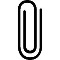 BEIZULEGEN nur wenn händisch unterzeichnet: Kopie eines gültigen Ausweises des/der gesetzlichen Vertreters/in (in Sinne des Art. 38 des DPR 445/2000).